April 2024Dear Parents/Carers,I hope you all had a lovely and restful Easter break with your families.Below you will find an outline of the curriculum areas we will be covering up until the end of the academic year. This information should assist with your child’s home studies, extending and enhancing their learning in the following areas. English:Reading: Reading remains a vital aspect of your child’s education. It becomes very evident in children’s writing when they read regularly. Thus, to best support your child, please ensure they read at home every evening. This can be from a variety of texts including news articles and picture books. Your child will be issued with a reading folder, a ‘free reader/reading for pleasure’ book that they will independently choose from the class library, as well as 1 or 2 levelled reading books. In addition, they will take home their yellow Reading Record which will have a list of recommended reading books inside. I kindly ask if you could listen to your child read and sign these Reading Records regularly (at least three times every week). Listening to your child read and asking questions will support their comprehension and retrieval skills and progress can only be made with this invaluable parental support. These records will be checked every Friday. Folders must be brought in everyday and new books will be issued each week. Shared Texts in Class: The children will read and study a variety of texts from a range of genres including fiction and non-fiction. Guided Reading:There will be regular guided reading lessons where a text is discussed and reading skills are developed. Writing: Children will be given the opportunity to develop their own creative writing and evaluate their own work. We will continue to work on basic skills, which will include regular handwriting practice, work on phonics, spellings and vocabulary as well as working on grammar and punctuation.Children will learn how to write sentences using their writing rules to support (think it, say it, write and read it). They will use images to support their writing in order to tell stories and will re-read what they have written to check it makes sense. They will discuss and evaluate their own work with their peers and myself. Children will write for different purposes as well as learn how to plan their writing by either discussing their ideas or noting down key words.Phonics:Children will continue to receive daily phonic lessons using the Essential Letters and Sounds Phonics Programme (ELS) with a focus on applying spelling rules. We use a simple, consistent approach to teaching phonics. Your child will experience the same classroom routines within each lesson and will make the direct application to reading in order for them to read well quickly.Spellings:Children will be given weekly spellings to learn and practise at home in preparation for a spelling quiz on Friday.Maths:The topics we will be covering this term are: Numbers within 1000: - •represent in different ways •compare using symbols •Reading scales. Measures: Capacity and Volume: - •Read and measure temperature •Estimate, measure and understand litres and millilitres •Compare and order capacities.Measures: Mass: - •Weigh and compare masses in kilograms and grams.Exploring Calculation Strategies: - Apply addition and subtraction strategies to solve equations •illustrate and explain addition subtraction using column method.Multiplication and Division: 3 and 4: - •Multiplication and division facts for three and four times tables •relate four times tables to doubling the two times tables •describe, interpret and represent using arrays and bar models •recognise inverse relationship. Science:Plants – children will learn what plants need to stay healthy. They will have the opportunity to carry out their own investigations into what plants need to grow well. Children will also closely observe the inside of a seed and learn about the life cycle of a plant. They will also learn how plants look when they don’t get the things they need. Children will explore how plants have adapted to live in different environments around the world.Living Things and their Habitats - children will learn about a variety of habitats and the plants and animals that live there. They learn to tell the difference between things that are living, dead and things that have never been alive, and apply this in a range of contexts. They make observations of a local habitat and the creatures that live there, investigating conditions in local microhabitats and how they affect the mini beasts found within them. This unit allows children to research a range of global habitats and how the living things that live there are suited to their environments, and introduces the idea of dependency between plant and animal species.RE:The topics for this term are: Spreading the Word (Pentecost), Rules (Reconciliation) and God’s Treasure – The World.  The Wednesday Word is also available online each week. Please spend some time sharing it with your child and discussing the Gospel of that Sunday and its message for us.Topic: History and Geography My World and Me! - Geography:Children will find out where the UK, the equator and the poles are on a world map. Children will compare the land features and climate of the UK and Ecuador as well as the capital cities. They will learn about different animals that live in the world and identify physical features in aerial photos, before creating their very own map with a key. Journeys – History:After half term, the children will demonstrate an understanding of the ways in which travel and transport has changed throughout history. They will talk about what they know about the inventions of cars, trains and aeroplanes. They will know some of the significant people involved in the development of different types of transport.Art:This half term, the children will cover the topic ‘History Painting’. The term ‘history painting’ is used to describe paintings, which shows stories from classical history, mythology and the Bible. This half term, the children will be building on their previous knowledge from their studies of Narrative Art. To explore the idea of history painting, the children look at mythological art, studying in detail art, which tells the story of Theseus and the Minotaur.Design and Technology:Children will spend the second half of the summer term investigating moving vehicles before designing and making their own. They will then evaluate their own product and identify ways in which they could improve their work with DT in the future.Computing:This term, children will understand what algorithms are; how they are implemented as programs on digital devices; and that programs execute by following precise and unambiguous instructions. They will create and debug simple programs and use logical reasoning to predict the behaviour of simple programs.Music:Year 2 culminates with a focus on further developing singing and playing skills, with an emphasis on following a leader during the summer term. This unit aligns with the curriculum's goal of nurturing vocal and instrumental abilities. Pupils continue to refine their pitch-matching and instrumental skills, preparing them to engage in collaborative music-making in the upcoming year. This unit builds on their knowledge of rhythm and pitch, encouraging them to become more confident musicians. Children will sing songs regularly with a pitch range of do-so with increasing vocal control. They will play untuned instruments (e.g. percussion) with increased coordination and rhythm accuracy. They will play short pitched patterns on tuned instruments (e.g. glockenspiels).Spanish:This term, the children will begin to learn some basic vocabulary relating to pets and toys through games and songs.PSHE & RSE:Children will explore the topics of Global Food – being a responsible citizen; Exploring our Families – families and people who care for me and being safe; Money, Shopping and Saving – Economic WellbeingChildren will also explore ‘What’s on in the news?’ where we will keep up with some of the important current affairs stories. PE:This half term, children will take part in Athletics on Wednesday afternoons. The children will be expected to arrive in school on the day of their PE sessions in their full St Charles PE kit; which is a St Charles/plain white t-shirt, navy shorts/bottoms and trainers. Children are NOT to wear football kits.  After half term, the children will take part in Sports Creativity sessions where children will use different types of equipment to create their own games including rules. Again, the children will be required to wear their full St. Charles PE kit. Please ensure your child has a bottle of water. Stationery and Uniform:It is helpful for your child to have a pencil case containing the following equipment: pencil, rubber, sharpener, coloured pencils, ruler and 1 glue stick. Please ensure full school uniform is always worn and is clearly labelled with your child’s name as well as any equipment your child may bring in, including water bottles.Collection and Home Time:Regarding children being collected, please ensure you have called the office or notified the teacher if there is somebody different due to collect your child.  We will not be able to dismiss your child for child protection reasons without this information.Homework:Children will usually be set formal homework twice a week as follows:Spellings on a Monday to be tested on Friday, Please ensure your child brings their folder and red spelling book to school every Friday so that books and spellings can be updated. Advice for completing spelling homework will be outlined on the inside cover of your child’s red spelling book.English/Grammar and maths on a Friday to be completed by the following Friday. On some occasions, unfinished class work may be sent home to be completed for the next dayThis work will be explained to your child in class, but I would appreciate it if you could supervise the task, drawing attention to issues such as handwriting, presentation and content. Each piece of work should take no more than 20-30 minutes. If you do have any concerns, please do contact me and we can arrange a time to speak. You can reach me at class2d@st-charles.rbkc.sch.uk  This email address is not for informing the school of absence; the main office must be contacted in that instance.  Please note, that as I am in class teaching during the day, I may not be able to reply instantly, but will get back to you as soon as possible. If you have an urgent concern, please phone the school directly on 020-8969-5566. If you have any concerns, please feel free to request a call back through the school office.Mrs. G. DesmondYear 2D Class Teacher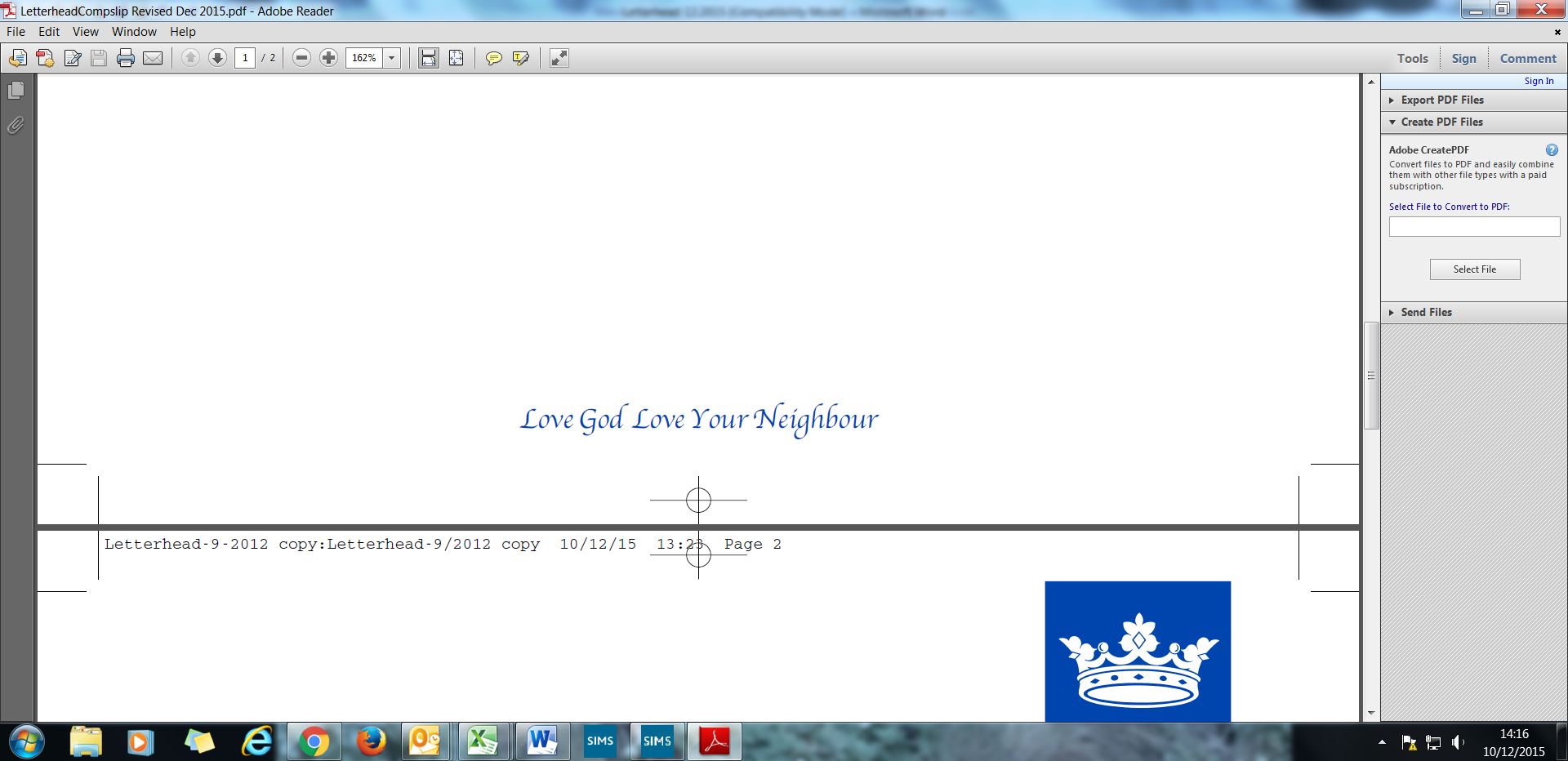 